People and Culture in South America NotesPart I: Elements of CulturePart II: Culture in South AmericaPart III: Country Compare and Contrast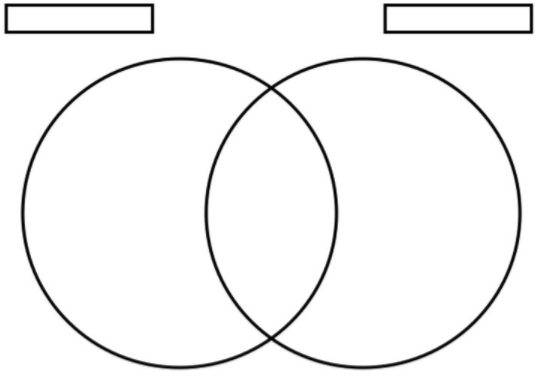 YouTube Video: Rio Carnival Floats CompilationThere are several elements of culture I noticed while watching the video. This includes…Cultural CharacteristicsIs this the result of trade (T), travel (TR)?Explanation